Toutes les nations et BabelDate : Sabbat 30 avril 2022But : L’obéissance à la Parole de Dieu est un facteur de croissance personnelle et aussi un facteur d’unité et non d’uniformité au sein des croyants.Savoir : Il y a un lien entre Adam et les personnes citées dans la généalogie du chapitre 10 de la Genèse.Sentir : Malgré la méchanceté humaine, Dieu ouvre toujours une porte d’espérance.Application : La Bible nous rappelle que nous sommes tous issus d’un seul sang (Actes 17 :26)Introduction : Malgré la méchanceté humaine, Dieu transforme le mal en bien. Il a, comme toujours, le dernier mot. La malédiction de Cham dans la tente de son père (Genèse 9:21, 22) et la malédiction des nations confondues à la tour de Babel (Genèse 11:9) seront, finalement, transformées en bénédiction pour les nations. (Guide Moniteur d’Étude Biblique de l’École Du Sabbat Adulte, p.57). Déclaration 1 : Le livre de la Genèse est un document historique qui nous éclaire sur le devenir des survivants du déluge universel et nous montrent que tous les peuples ont un lien de parenté (La déclaration en rouge ne concerne que les moniteurs et non les élèves)Lecture biblique : Genèse 10 ; Luc 3 :23-38 ; Actes 17 :26Méditation : Réflexion personnelle sur ces versetsQuestion : L’histoire de l’humanité a redémarré avec les trois fils de Noé et leurs femmes : Qu’est-ce cela nous enseigne concernant les races et les couleurs ? La généalogie biblique aurait trois fonctions : Lesquelles ? (voir le commentaire de la réflexion de mardi) Échange sur la question : Entre membres de la classe ou entre celui qui conduit la classe unique et les étudiants (veiller à ce que les réponses viennent du texte proposé ou d’un texte biblique semblable)Application : Le tableau généalogique de la Genèse renverse les barrières de races, de classes, de couleurs construites par des hommes orgueilleux.Déclaration 2 : La Bible relate avec transparence et honnêteté la vie de ceux que Dieu considère comme juste et intègre et les conséquences qui peuvent en découler. La déclaration en rouge ne concerne que les moniteurs et non les élèves)Lecture biblique : Genèse 9 :20-25 ; Genèse 12 :5 ; Genèse 17 :8Méditation : Réflexion personnelle sur ces versetsQuestion : Quelles seront les conséquences de l’ivresse de Noé, le « héros du déluge »? Qui va subir le châtiment lié à la conduite de Cham qui voit et parle à ses frères de la nudité de son père ? Que deviendra plus tard la terre de Canaan ? (attention aux théories racistes contre qui que ce soit)Échange sur la question : 	Entre membres de la classe ou entre celui qui conduit la classe unique et les étudiants (veiller à ce que les réponses viennent du texte proposé ou d’un texte biblique semblable)Application : L’ivresse de Noé n’est pas présentée comme un modèle à suivre. Que celui ou celle qui se croit debout prenne garde de tomber (1Cor. 10 :12) Déclaration 3 : Le refus délibéré d’obéir à la Parole de Dieu a pour résultat la confusion. (La déclaration en rouge ne concerne que les moniteurs et non les élèves)Lecture biblique : Genèse 1 :27-28 ; Genèse 9 :1-7 ; Genèse 11 :1-9 ; Méditation : Réflexion personnelle sur ces versetsQuestion : Quelle faute les bâtisseurs avaient-ils commise  pour que Dieu descende afin de stopper leur projet et confondre leur langage ?Échange sur la question : Entre membres de la classe ou entre celui qui conduit la classe unique et les étudiants (veiller à ce que les réponses viennent du texte proposé ou d’un texte biblique semblable)Application : Est-ce que ma vie et mon discours témoignent en faveur de la Parole de Dieu ?Déclaration 4 : La dispersion de la population à l’époque de la tour de Babel fut une bénédiction pour l’humanité et Abraham en sera un témoin. (La déclaration en rouge ne concerne que les moniteurs et non les élèves)Lecture biblique : Genèse 11 :5 à 12 :3 ;  Actes 1 :8 ; Actes 8 :1-4 ; Matthieu 1 :1Méditation : Réflexion personnelle sur ces versetsQuestion : Pourquoi peut-on affirmer que la dispersion de la population correspondait à la volonté de Dieu et fut une bénédiction pour l’humanité ? (remarquez que Moïse reprend la généalogie de Sem après avoir évoqué la dispersion de la population)Échange sur la question : 	Entre membres de la classe ou entre celui qui conduit la classe unique et les étudiants (veiller à ce que les réponses viennent du texte proposé ou d’un texte biblique semblable)Application: Suis-je reconnu dans ma famille, mon voisinage, au travail ou à l’université, etc. comme une source de bénédiction ?Prière : Père, merci pour les talents que Tu as donnés à chacun d’entre nous, qui nous permettent de nous entraider. Montre-nous ce que nous pouvons faire avec les dons que Tu nous as donnés et aide-nous à maintenir le contact avec Toi afin que nous ne devenions pas orgueilleux, et que nous puissions comprendre que nous dépendons de Toi en toutes circonstances. Amen !Conseils pratiques : Ce document contient des informations qui vous permettront de préparer au mieux l’étude de la semaine. Souvenez-vous que le moniteur de l’Ecole Du Sabbat doit aider l’étudiant : -à connaître qui est Dieu et ce qu’il a fait-à être comme Dieu en imitant son caractère, sa sainteté, son amour…-à œuvrer pour DieuVous êtes invités à animer la leçon à partir des trois étapes suivantes :Le texte biblique : Il doit pousser à la réflexion et à découvrir les principes et les valeurs contenus dans le ou les textesLa question :Celle posée par le moniteur aide l’étudiant à exprimer les principes et les valeurs qu’il a découvertsLa synthèse ou l’application : Elle aide l’étudiant à mettre en œuvre les principes et les valeurs découverts.Nous vous invitons à préparer un power-point et projeter les questions et les textes bibliques pour faciliter l’échange et l’apprentissage de celles et ceux qui ont une mémoire visuelle. Département de l’Ecole Du Sabbat 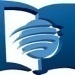 Eglise Adventiste de la GuadeloupeMail : adventistegpe.mperso@wanadoo.fr